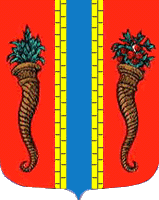 Администрация муниципального образования Новоладожское городское поселениеВолховского муниципального районаЛенинградской областиПОСТАНОВЛЕНИЕ«08»  сентября   2014 г.                                                                                                  № 416Об утверждении градостроительного планаземельного  участка    под   строительствоподъездной  автомобильной  дороги  к строящейся базе отдыха по   адресу:Ленинградская  область,  Волховский район,город Новая Ладога, массив Креницы, ориентир: д. 14а.             Рассмотрев предоставленный на утверждение градостроительный план земельного участка, в соответствии со статьёй 44  Градостроительного кодекса Российской Федерации от 29 декабря 2004 года № 190 – ФЗ, на основании  Приказа Министерства регионального развития Российской Федерации от 10.05.2011 года № 207 «Об утверждении формы градостроительного плана земельного участка», администрация Новоладожского городского поселения                                                 ПОСТАНОВЛЯЕТ:         1. Утвердить градостроительный план земельного участка с кадастровым номером 47:11:0101009:83, под строительство  подъездной  автомобильной  дороги  к строящейся базе отдыха по   адресу: Ленинградская  область,  Волховский  район, город Новая Ладога, массив Креницы, ориентир: д. 14а.         2. Архитектору администрации Новоладожского городского поселения  зарегистрировать градостроительный план земельного участка и присвоить номер RU47503102 – 024, выдать экземпляр заявителю.         3.  Контроль исполнения  данного постановления оставляю за собой.         4. Настоящее постановление вступает в силу с момента принятия.           Глава администрации                                                             С.В. ГординАрхитектор администрации                                   ___________________  К.Ю. АлёшинаНачальник   общего   отдела                                   ___________________  Н.В. Рыжоваадминистрации